Publicado en Ciudad de México el 03/06/2022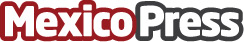 Grupo CESCE renueva imagen, productos y servicios, con oferta digital más ágilComo parte de un proyecto integral de cambio de identidad corporativa, Grupo CESCE renovó su imagen, destacando sus principales valores corporativosDatos de contacto:Abraham Jiménez ChapaDirector comercial de CESCE México5591385678Nota de prensa publicada en: https://www.mexicopress.com.mx/grupo-cesce-renueva-imagen-productos-y Categorías: Finanzas Comunicación Marketing Seguros Recursos humanos http://www.mexicopress.com.mx